19 декабря 2022 г.                                                                                         № 2199О внесении изменений в постановление администрации Предгорного муниципального округа Ставропольского края от 29 апреля 2021 г. № 918 «Об установлении платы, взимаемой с родителей (законных представителей) за присмотр и уход за детьми, обучающимися в образовательных организациях Предгорного муниципального округа Ставропольского края, реализующих образовательную программу дошкольного образования»Во исполнение постановления администрации Предгорного муниципального округа Ставропольского края от 19 декабря 2022 г. № 2198 «О внесении изменений в Положение о плате, взимаемой с родителей (законных представителей) за присмотр и уход за детьми, осваивающими образовательные программы дошкольного образования в образовательных организациях Предгорного муниципального округа Ставропольского края, утвержденное постановлением администрации Предгорного муниципального округа Ставропольского края от 29 апреля 2021 г. № 917», администрация Предгорного муниципального округа Ставропольского краяПОСТАНОВЛЯЕТ:1. Внести в постановление администрации Предгорного муниципального округа Ставропольского края от 29 апреля 2021 г. № 918 «Об установлении платы, взимаемой с родителей (законных представителей) за присмотр и уход за детьми, обучающимися в образовательных организациях Предгорного муниципального округа Ставропольского края, реализующих образовательную программу дошкольного образования» следующие изменения:1.1. в пункте 2 исключить:слова «на территории Ставропольского края»;слова «Ставропольского края» после слов «направленных военным комиссариатом»;1.2. пункт 2 после слов «детьми, оставшимися без попечения родителей» дополнить словами «детьми граждан, пребывающих в добровольческих формированиях, содействующих выполнению задач, возложенных на Вооруженные Силы Российской Федерации, в период мобилизации, в период действия военного положения, в военное время, при возникновении вооруженных конфликтов, при проведении контртеррористических операций, а также при использовании Вооруженных Сил Российской Федерации за пределами территории Российской Федерации».2. Разместить настоящее постановление на официальном сайте Предгорного муниципального округа Ставропольского края www.pmosk.ru в информационно – телекоммуникационной сети «Интернет».3. Настоящее постановление вступает в силу со дня его обнародования и распространяется на правоотношения, возникшие с 01 октября 2022 г. Глава Предгорногомуниципального округа    Ставропольского края                                                                 Н.Н. Бондаренко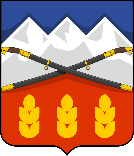 ПОСТАНОВЛЕНИЕАДМИНИСТРАЦИИ ПРЕДГОРНОГО МУНИЦИПАЛЬНОГО ОКРУГАСТАВРОПОЛЬСКОГО КРАЯст. Ессентукская